Publicado en Jerez de la Frontera el 15/01/2021 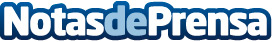 Adecco busca 40 agentes de ventas en una empresa multinacional de Contact Center en Jerez de la FronteraAdecco seleccionará a 40 teleoperadores/as para la emisión de llamadas de empresas en pleno auge del sector energético, en Jerez de la Frontera (Cádiz)Datos de contacto:Adecco+34914325630Nota de prensa publicada en: https://www.notasdeprensa.es/adecco-busca-40-agentes-de-ventas-en-una Categorias: Andalucia Recursos humanos Otras Industrias http://www.notasdeprensa.es